4020 – Corps du GEMRC (Capt Adjt du Corps)Le 12 juin 2017Liste de distributionRÉUNION DU CONSEIL D’ADMINISTRATION – FONDS DU CORPSDU GÉNIE ÉLECTRIQUE ET MÉCANIQUE ROYAL CANADIENTENUE À L’ÉCOLE DU GÉNIE ÉLECTRIQUE ET MÉCANIQUEROYAL CANADIEN – BASE DES FORCES CANADIENNES BORDEN – 6 AVRIL 2017, 8 HPrésident : Colonel J. P. S. McKenzie, directeur du GEMRCVice-président : Adjudant-chef (à la retraite) A. RestMembres : Brigadier-général (à la retraite) W. Brewer, colonel commandant, président du Comité de financementColonel (à la retraite) T. Temple, coprésident du musée du GEM, représentant des équipes de dépannageLieutenant-colonel J. Spitzig, président du Comité d’administrationCapitaine G. S. Dzeoba, capitaine adjudant du Corps du GEMRCLieutenant P. H. Ho, représentant de la 5e Division du CanadaAdjudant-chef M. Walhin, représentant de la région de la capitale nationaleAdjudant-chef J. Saunders, représentant des systèmes d’instructionAdjudant-chef J. Graveline, représentant de la 4e Division du Canada par intérimAdjudant-chef J. P. Ryder, 3e Division du CanadaAdjudant-maître M. Tintor, représentant du Commandement aérien et du Commandement de la MarineAdjudant J. R. Peters, représentant de la 3e Division du CanadaSergent B. Aucoin, 5e Division du CanadaSergent A. N. Allen, 3e Division du CanadaCaporal J. M. Betts, apprenti, École du GEMRCCaporal T. D. Coughlin, 3e Division du CanadaCaporal S. P. Lavoie, 5e Division du CanadaCaporal C. J. G. Lauzon, 5e Division du CanadaCaporal D. J. Patterson, 5e Division du CanadaCaporal K. G. E. Schotkamp, 5e Division du CanadaCaporal C. W. Seymour, 3e Division du CanadaCaporal G. A. Vogt, 5e Division du CanadaCaporal Z. W. T. White Elk, peloton des apprentis de l’École du GEMRCSoldat S. L. M. Adam, peloton des apprentis de l’École du GEMRCSoldat B. J. Bishop, peloton des apprentis de l’École du GEMRCSoldat J. R. S. Gamache, peloton des apprentis de l’École du GEMRCSoldat A. J. C. J. Guay, peloton des apprentis de l’École du GEMRCSoldat S. Piché, peloton des apprentis de l’École du GEMRCParticipant : Adjudant-maître (à la retraite) K. Osborne, Association du GEMRCAbsents : Adjudant-chef (à la retraite) F. S. Wilkins, représentant des équipes de dépannageSergent J. J. E. Buisson, représentant de la 2e Division du CanadaCaporal M. J. F. Brosseau, représentant de la 4e Division du CanadaSecrétaire : Mme G. Somerton de Jimenez, adjointe administrative du capitaine-adjudant du CorpsMOT D’OUVERTURE 1.	Le directeur du GEMRC, le colonel McKenzie, souhaite la bienvenue à tous et il les remercie de leur participation, de leur travail effectué à ce jour et des efforts soutenus qu’ils font pour le compte du Fonds du Corps.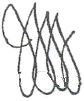 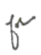 Lieutenant-colonel J.C.H. SpitzigPrésident du Comité d’administration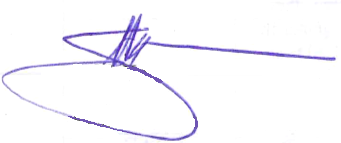 Colonel S. McKenziePrésident du Fonds du Corps du GEMRCListe de distributionTous les membres du Conseil de direction Tous les participantsDISCUSSIONSUIVICompte rendu. Le capitaine Dzeoba demande à tous s’ils ont passé en revue le compte rendu de la réunion précédente. Le colonel McKenzie parle de l’envoi d’un communiqué concernant les Économats et les articles du GEMRC qui y sont vendus. Ce point n’a pas encore eu de suite et le sergent-major du Corps, l’adjudant-chef Walhin, va s’en occuper bientôt. Le capitaine Dzeoba demande qu’une motion soit présentée pour que le compte rendu de la réunion précédente soit adopté tel quel. L’adjudant-chef (à la retraite) Rest présente la motion, qui est appuyée par l’adjudant Peters. Le compte rendu est approuvé.Tous / sergent-major du CorpsÉtat du Fonds. Le Corps du GEMRC compte 3 625 membres, ce qui inclut les MR et les officiers mais pas les élèves-officiers. Le Fonds du Corps du GEMRC compte en mars 2017 un total de 3 611 membres, soit des membres de la Force régulière et de la Réserve (3 350 de la Force régulière et 37 de la Réserve), 194 membres d’équipes de dépannage et 30 non-membres d’équipes de dépannage (personnel à la retraite) qui paient en argent, par chèque ou par délégation de solde. Le capitaine Dzeoba présente le bilan du Fonds du Corps, qui indique comme suit l’actif et le passif : total de l’actif – 332 735,64 $, total du passif – 111 622,00 $. Le Fonds dispose donc d’un solde de 221 113,64 $.Capt Adjt du CorpsExamen du budget. Le capitaine Dzeoba présente le budget de l’exercice 2016 et, après son examen, il demande qu’une motion soit présentée pour qu’il soit approuvé. Le brigadier-général (à la retraite) Brewer présente la motion, qui est appuyée par le colonel McKenzie. La motion est adoptée à l’unanimité. Voici d’autres renseignements à ce sujet.Capt Adjt du Corpsa.	La Guilde du GEMRC est effectivement dissoute depuis qu’elle a reçu sa révocation finale, le 24 février 2016, et la dernière déclaration de revenus a été produite. Le compte bancaire va rester ouvert encore un an afin de recevoir les dons de la Campagne Centraide de 2016.b.	Les Économats ont versé 3 968,00 $ en redevances pour les ventes (depuis janvier 2016), ce qui est une hausse considérable par rapport au montant estimé de 2 000 dollars.c.	Le Fonds central des Forces canadiennes (FCFC) a versé 1 927,38 $ en intérêts, ce qui est inférieur aux 2 500 dollars prévus. Trois formules d’intérêts sont disponibles et le Comité administratif du Fonds du Corps a décidé d’accepter le taux du portefeuille de placements du FCFC, qui peut atteindre entre 6 et 7 % par année. Ce montant est versé chaque mois selon un calcul mensuel et le portefeuille a un taux de retour garanti minimum de 3 %.d.	Le montant projeté de 1 000 dollars sous la rubrique « Rencontres annuelles » ne doit pas changer et le brigadier-général (à la retraite) Brewer offre d’évaluer le coût de ce genre d’événement, avec l’aide de l’adjudant-chef (à la retraite) Rest.Colonel commandante.	En ce qui concerne l’ensemble d’attributs du Fonds du Corps du GEMRC, le capitaine Dzeoba signale aux membres qu’un bon-cadeau de 10 dollars des Économats a maintenant remplacé le tee-shirt qui était distribué avant. Il propose d’augmenter le budget de 2 000 dollars.f.	L’achat de l’ensemble d’attributs initial à l’aide de fonds publics est toujours à l’étude. L’adjudant-chef Walhin fera rapport concernant sa progression au cours de la réunion du conseil d’administration qui aura lieu à l’automne.Sergent-major du Corpsg.	L’équipe de dépannage de la région de la capitale nationale et celle de Toronto ont reçu des remboursements de 10 %. Celles de Québec et de l’Ouest canadien ont décidé de retenir 50 % du versement initial de leur cotisation, elles ne s’attendent pas à un remboursement ultérieur et n’y ont pas droit.h. 	Le budget va être modifié comme suit : l’objectif du financement va être de 60 000 dollars plutôt que de 50 000 dollars, comme prévu plus tôt, et une somme de 30 000 dollars va être ajoutée au budget du musée. Cette dernière est en sus du solde de 7 279,60 $ correspondant au montant de 30 000 dollars engagé en 2016.Exercice du droit de vote. L’adjudant-chef (à la retraite) Rest propose de modifier les statuts afin d’inclure la permission de tenir des assemblées extraordinaires par courriel. L’adjudant-chef (à la retraite) Rest présente la motion, qui est appuyée par le colonel McKenzie, visant à modifier les statuts. La motion est adoptée à l’unanimité.NOTE DU SECRÉTAIRE. Le Comité administratif du Fonds du Corps du GEMRC va présenter un projet de modification des statuts qui va être disponible pour des discussions au cours de la réunion du conseil d’administration qui aura lieu à l’automne.Vice-président du Comité administratifPièces de commerce. Le capitaine Dzeoba donne de l’information sur les pièces qui ont été officiellement « reconnues » par le Corps en 2015. Une brève histoire et une brève discussion qui incluent la production, la distribution et la mise en série de ces pièces de commerce suit.NOTE DU SECRÉTAIRE. L’adjudant-chef Saunders va se charger de trouver une manière de susciter un intérêt à l’égard des pièces. La question fera l’objet d’une mise à jour au cours de la réunion du conseil d’administration qui aura lieu à l’automne.Capt Adjt du Corps / SMR de l’École du GEMRCBourses du GEMRC pour 2017. Ces bourses vont être offertes tout de suite après la réunion du conseil d’administration et le Secrétariat du Corps va préparer une lettre d’appel. Les demandes doivent toujours avoir été reçues au plus tard le vendredi 7 juillet 2017. Elles doivent compter un minimum de 500 mots (nombre approuvé au cours de la réunion du conseil d’administration de l’automne de 2016) et un maximum de 750 mots et les candidatures doivent inclure une preuve d’inscription d’un établissement postsecondaire. Le site Web du GEMRC a une section sur le concours de bourses annuel du GEMRC.NOTE DU SECRÉTAIRE. Le Capt Adjt du Corps va modifier les statuts afin de refléter le nouveau compte de mot, qui est passé d’un minimum de 500 mots à un maximum de 750.Capt Adjt du CorpsPatrimoine. Le colonel Dundon donne des détails sur une proposition qu’il présentera au conseil du GEMRC les 26 et 27 avril 2017. Comme il sera muté cet été, il croit que le travail qui est nécessaire pour accomplir les tâches concernant le 75e anniversaire et le Comité du patrimoine devrait en raison de son ampleur être réparti entre deux colonels. Le directeur du GEMRC, le colonel McKenzie, est d’accord. Le colonel Dundon continue de faire rapport sur ce qui suit.Président du Comité du patrimoine75e anniversaire : L’élaboration de l’onglet correspondant sur le site Web du GEMRC est en retard, mais elle progresse maintenant.Plan stratégique : Le lieutenant-colonel Matson est maintenant membre de l’équipe du 75e anniversaire et il élabore un plan stratégique qui va d’abord être transmis pour être commenté et ensuite présenté au conseil du GEMRC avant d’être présenté à l’Armée de terre pour qu’elle l’approuve.Coordonnateur des produits : Comme le lieutenant-colonel Matsalla va bientôt être promu, un nouveau coordonnateur des produits est nécessaire pour le 75e anniversaire.Napperons : Pour faire mieux connaître le 75e anniversaire, trois modèles destinés à être utilisés durant divers dîners militaires qui auront lieu ce printemps et cet été ont été produits.Patrimoine – Projets et activités. Le colonel Dundon présente l’information suivante sur d’autres projets et activités du Comité du patrimoine.Formation par l’aventure : Cette formation va avoir lieu au parc national du Gros-Morne, à Terre-Neuve. Comme des fonds publics sont disponibles pour la formation par l’aventure, il est absolument essentiel que le commandant de l’Armée de terre soit pleinement conscient de la participation du personnel.Président du Comité du patrimoineExercice complexe de récupération et d’EMR : Cette activité relève dans le cas de la 3e Division de l’adjudant-chef Ryder. Pour être admissible à des fonds publics, cette activité de niveau national est considérée comme un exercice plutôt que comme une compétition.Course d’autos télécommandées : Le 2e Bataillon des services organise cette course à titre d’activité nationale. Des compétitions dont les temps et les résultats vont être affichés vont avoir lieu partout au Canada. Des dons et des contributions du Fonds du Corps du GEMRC sont attendus pour financer cette activité.Traversée du pays à bicyclette par relais : Il n’y a pas de fonds publics disponibles pour cette activité. Afin d’aider l’équipe nationale et les équipes régionales, des activités de financement vont avoir lieu pour réunir les 30 000 dollars nécessaires pour appuyer cette activité. La recherche d’un intérêt et d’une participation soutenue concernant cette activité aura lieu au cours des prochaines semaines.NOTE DU SECRÉTAIRE : Après plus ample réflexion, on décide que la traversée du pays à bicyclette par relais ne fera pas partie des activités du 75e anniversaire.Habileté au maniement des armes : Cet exercice opposant des équipes de partout au pays (et notamment de la BFC Borden) va avoir lieu à l’École du GEMRC en mai 2019.Nimègue : Le Comité du 75e anniversaire va, outre l’équipe nationale (région de la capitale nationale), demander à l’Armée de terre, à la Marine et à l’Aviation que du personnel du GEMRC fasse partie d’une équipe additionnelle.Produits commémoratifs. Le colonel Dundon fait une mise à jour concernant la progression du développement des produits du 75e anniversaire.Président du Comité du patrimoineVidéo Histoire d’un soldat : Même s’il n’y a en ce moment rien de nouveau à mentionner, les entrevues ont été faites à Borden, les messages du réseau régional provenant de l’ensemble du pays ont été compilés et le tournage concernant différentes activités dans l’ensemble du Corps a commencé.Recueil de photos A Week in the Life of RCEME : Le recueil va être divisé en sept chapitres représentant chacun une journée d’une semaine dans la vie du GEMRC relativement aux divers projets et activités dans chaque domaine. Un total de 1 500 recueils va être livré en 2018, la distribution commençant en janvier 2019. Une deuxième édition sera disponible à https://www.amazon.ca/ et dans des librairies dans l’ensemble du pays.Pièce de monnaie du 75e anniversaire : Une pièce émaillée en forme de polygone a été conçue. La distribution des pièces (remplaçant les épinglettes anniversaires annuelles) va être financée par le Fonds du Corps du GEMRC et les pièces vont aussi être disponibles dans les Économats.Scotch Glen Fiddich du 75e anniversaire du GEMRC : L’entreprise va produire une étiquette montrant le thème du 75e anniversaire et elle va aussi soutenir la distribution en envoyant les bouteilles dans ses dépôts provinciaux. Des représentants du Fonds du Corps vont commander, prendre et distribuer les bouteilles. Il n’y a pas de quantité minimale, mais Glen Fiddich a demandé jusqu’à trois commandes du produit. Différentes formules de paiement sont à l’étude.NOTE DU SECRÉTAIRE : Il est confirmé qu’il s’agira d’un scotch de 15 ans.Capsule temporelle : L’adjudant-chef Saunders indique le prix de capsules temporelles semblables à celle qui a servi à l’occasion du 50e anniversaire; les cryptes coûtent au minimum 2 000 dollars. Une formule électronique a été envisagée, mais les membres s’entendent sur le fait que la méthode utilisée pour accéder au contenu après 50 ans sera désuète. L’adjudant-chef Saunders va étudier d’autres options concernant la capsule.Édition spéciale du journal du GEMRC : Même s’il n’y a plus de version imprimée du journal, il existe un intérêt pour une édition spéciale associée au 75e anniversaire incluant des photographies commémoratives et des articles et de l’information sur les activités actuelles du Corps. Différentes options de production sont à l’étude.SMR de l’École du GEMRC75e anniversaire de l’organisation du REME (Royal Electrical and Mechanical Engineers), du 17 au 18 juin 2017. Le lieutenant-colonel Spitzig présente un résumé et le coût prévu de la participation à cette activité, soit 2 000 dollars par personne. Le lieutenant-colonel Spitzig souligne deux facteurs importants. En premier lieu, l’organisation n’a pas envoyé de demande officielle de participation ou d’invitation. De plus, comme une participation à cette activité s’inscrit dans l’Op TRIBUTE de l’Armée canadienne, le temps manque pour obtenir une approbation et le personnel de la Force régulière et de la Réserve ne peut donc pas y participer. D’autres points ont été discutés, après quoi le lieutenant-colonel Spitzig a proposé que le personnel du GEMRC ne prenne pas part à l’activité; l’adjudant-chef (à la retraite) Rest a appuyé la motion, qui est adoptée à l’unanimité. NOTE DU SECRÉTAIRE : Le lieutenant-colonel Spitzig va rédiger pour le directeur du GEMRC une lettre adressée à l’organisation du REME offrant nos félicitations concernant ce jalon important.Président du Comité administratif73e concours annuel Arte et Marte. Un concept présenté par l’adjudant-maître (à la retraite) Tim Relihan est le concept gagnant. L’adjudant-maître Relihan va recevoir un chèque de 200 dollars ainsi qu’un certificat du Corps. Il est à noter que le concept doit rester clair lorsqu’un dessin original de 8,5 x 11 pouces est réduit à 1 x 1,25 pouce.Capt Adjt du CorpsActivités de financement. Après la présente réunion du conseil d’administration, le brigadier-général (à la retraite) J. C. M. Giguère va assumer le rôle de président du Comité de financement. Le brigadier-général (à la retraite) Brewer parle de la détermination du Fonds du Corps à accroître les avantages que les membres et le Corps retirent. Le but principal reste de recueillir 50 000 dollars pour améliorer les avantages en question, 130 000 dollars pour les célébrations du 75e anniversaire et 1,3 million de dollars pour construire le nouveau musée autonome du GEMRC. Les sources incluent les cotisations et les activités, des commanditaires de l’administration publique et de l’industrie et des dons individuels. La cotisation pour 2017 reste fixée à deux dollars. Voici quelques renseignements additionnels.Dons : Des dons peuvent être faits au Fonds du Corps, au 75e anniversaire et au musée du GEMRC sur le site Web du GEMRC, qui fait aussi des mises à jour sur les activités.Président du Comité de financementFondation du Corps du GEMRC : La mise sur pied d’une Fondation du Corps du GEMRC, entièrement constituée de personnel à la retraite pour que le financement institutionnel reste distinct du Corps, est toujours un objectif ferme. Cette visibilité accrue pourrait être accentuée si les équipes de dépannage jouaient un rôle dans la mise en œuvre et la communication d’activités locales de financement.NOTE DU SECRÉTAIRE. L’adjudant-chef (à la retraite) Rest présente une motion, appuyée par l’adjudant Peters, pour que le rapport sur le financement soit accepté tel que présenté.Jeeps Jiffy du Corps. Présentation d’une brève histoire concernant ce sujet. Des jeeps Jiffy ont permis des démonstrations faites avec adresse (démontage et assemblage en 90 secondes ou moins) d’un océan à l’autre. Il existe deux jeeps : une est gardée à Edmonton et l’autre est actuellement à Borden, où la section de maintenance de la base la remet en état. Si la jeep est pour le Corps un excellent outil de promotion et une ressource précieuse, elle est aussi associée à des coûts et à des responsabilités tels que les tee-shirts de l’équipe, les assurances, l’entretien requis et ainsi de suite. L’assurance de responsabilité civile reste en cas d’accident touchant les participants ou les spectateurs reste une préoccupation, surtout si l’accident survient hors de la base.Président du Comité administratif / sergent-major du CorpsNOTE DU SECRÉTAIRE. Le lieutenant-colonel Spitzig va étudier le coût de l’obtention de jeeps additionnelles pour que chaque région en ait une et l’adjudant-chef Walhin va consulter le Cabinet du Juge-avocat général concernant l’assurance de responsabilité civile. Les deux feront rapport au cours de la réunion du conseil d’administration de l’automne.Choix du slogan de la campagne de financement. Le slogan « Building a Future Together » (Bâtir un avenir ensemble) a été choisi parmi les 22 qui ont été présentés. La version française correspondante doit communiquer le même message que le slogan. Le lieutenant-colonel Spitzig présente une motion, appuyée par l’adjudant-chef Walhin, pour que le slogan et la version française appropriée soient adoptés. La motion est adoptée à l’unanimité.NOTE DU SECRÉTAIRE : Le Capt Adjt du Corps et le Comité administratif vont veiller à ce que la traduction soit fidèle au slogan de la campagne de financement.Président du Comité de financement / Comité administratifArticles du GEMRC vendus par les Économats. L’adjudant-chef Saunders donne de l’information sur les nouveaux produits qui seront bientôt disponibles dans les Économats, comme les décalcomanies placées sur du verre et les survêtements. Il parle aussi d’autres articles qui ne suscitent pas beaucoup d’intérêt, comme les écharpes et les broches destinées aux femmes. La recherche de nouveaux produits additionnels se poursuit auprès des artisans locaux et sur Facebook.Représentant des systèmes d’instructionAvantages des équipes de dépannage. L’adjudant-chef (à la retraite) Rest commence sa présentation sur les avantages de l’adhésion à une équipe de dépannage; il cite le site Web national, qui est un excellent moyen permettant au personnel à la retraite de maintenir des liens avec le Corps. Les membres des équipes de dépannage ont la capacité de contribuer directement au Fonds du Corps, ce qui aide les personnes qui prennent leur retraite ou qui sont libérées à rester membres. Les équipes de dépannage ont la capacité d’appuyer les unités locales en contribuant financièrement à des tournois de curling, entre autres, ce qui a aussi pour avantage additionnel de rapprocher le personnel actif et le personnel à la retraite.Vice-présidentSite Web. Le site Web doit être mis à jour pour que les fonctions « Se joindre » et « Faire un don » puissent être utilisées. Le Comité administratif propose que Pixelera soit responsable de la mise à jour de la conception, de l’élaboration du contenu bilingue du site et de l’inclusion de matériel antérieur dans le nouveau site pour un coût ponctuel maximum de 5 000 dollars. Il faut payer chaque année 1 000 dollars pour l’hébergement, le soutien et l’entretien du site. L’adjudant-chef (à la retraite) Rest présente une motion, appuyée par le colonel McKenzie, en vue d’une approbation de principe des coûts en question.NOTE DU SECRÉTAIRE. Le coût combiné récurrent du service Pixelera/Member 365 et du site Web s’élève à 3 400 dollars par année, ou 283 dollars par mois. L’énoncé de travail va être transmis au conseil d’administration pour un examen final.Capt Adjt du CorpsLe point concernant le musée. Le colonel (à la retraite) Temple présente un exposé des activités de la phase I relative au musée, qui est terminée à 99 %, et des diverses expositions et phases historiques du GEMRC. La phase II est un musée autonome de 10 000 pieds carrés. Le concept et le coût d’un musée virtuel sont à l’étude. La phase II reste un défi financier parce que l’argent que le MDN consacre à la construction a diminué par rapport à l’an dernier, ce qui pourrait avoir une incidence sur les progrès. La contribution financière du Directeur – Histoire et patrimoine pour cette année est aussi nulle.Coprésident du musée du GEMRCTour de table. Le capitaine Dzeoba répond à une question posée par un des artisans présents concernant la possibilité de payer la cotisation annuelle d’une personne à la retraite. Un membre suggère qu’un bouton « Faire un don » soit ajouté au site Web du Fonds du Corps du GEMRC uniquement à cette fin. Une mise à jour va être présentée au cours de la réunion du conseil d’administration de l’automne.Le colonel commandant et le sergent-major du Corps remercient toutes les personnes présentes. Le directeur du GEMRC remercie aussi tout le monde de sa participation et du travail soutenu qu’il fait pour le compte du Fonds du Corps du GEMRC.Fin de la réunion. La séance est levée. La date de la réunion de l’automne du conseil d’administration sera annoncée à une date ultérieure.